Assessment Guidance Risk AssessmentRisk AssessmentRisk AssessmentRisk AssessmentRisk AssessmentRisk Assessment for the activity ofFilipino Society Attendees of OASIS (Organisation of Asian Societies in Southampton) Winter Ball 2022Location: Leonardo Royal Hotel Southampton Grand HarbourW Quay Road SO15 1AGEvent details:8th December 2022, 18:30 – 00:00 2-course Christmas meal and Ball activitiesFilipino Society Attendees of OASIS (Organisation of Asian Societies in Southampton) Winter Ball 2022Location: Leonardo Royal Hotel Southampton Grand HarbourW Quay Road SO15 1AGEvent details:8th December 2022, 18:30 – 00:00 2-course Christmas meal and Ball activitiesDate08.12.22Unit/Faculty/Directorate/SocietyFilipino SocietyAssessorRimini PowellRimini PowellLine Manager/Supervisor/PresidentChristopher MontesSigned offBy Activities Co-Ordinator SUSUBy Activities Co-Ordinator SUSUPART A PART A PART A PART A PART A PART A PART A PART A PART A PART A PART A (1) Risk identification(1) Risk identification(1) Risk identification(2) Risk assessment(2) Risk assessment(2) Risk assessment(2) Risk assessment(3) Risk management(3) Risk management(3) Risk management(3) Risk managementHazardPotential ConsequencesWho might be harmed(user; those nearby; those in the vicinity; members of the public)InherentInherentInherentResidualResidualResidualFurther controls (use the risk hierarchy)HazardPotential ConsequencesWho might be harmed(user; those nearby; those in the vicinity; members of the public)LikelihoodImpactScoreControl measures (use the risk hierarchy)LikelihoodImpactScoreFurther controls (use the risk hierarchy)Adverse weatherSlips, trips, falls, injuryOrganizers and attendees236Organisers to monitor weather in the run up to the eventAdvise and attendees on sensible footwear and clothing via social media platforms however attendees ultimately responsible for their attire236If weather is too extreme, event to be cancelled or postponed AllergiesAllergic reaction to food and drink, worst case anaphylaxisOrganisers and attendees3515Organisers and attendees to provide allergy information when selecting meal choicesOrganisers and attendees ultimately responsible for their own health status155Inform staff at the venue, call emergency servicesFlu/Cold/COVIDIllness Staff, organisers and attendees326Organisers and attendees will be advised via social media to not attend if they are experiencing flu/cold/covid symptomsWhere possible to provide a negative LFT and/or proof of vaccination224All measures possible in place Alcohol Excessive consumption could be harmful to self and othersStaff, organisers and attendees2515Organisers have confirmed that the venue has an alcohol license on the premisesBouncers and trained staff to be observant for any excessive alcohol consumption or suspicious behaviour and report accordinglyOrganisers (Society committee members) to avoid drinking in excess to supervise the event236Attendees are responsible for their individual safety though and are expected to act sensibly when walking around. For anyone who is too inebriated it will be advised that they should return home rather than continue on the social. Taxis will be called if required (look at SUSU safety Bus, Radio Taxis options)If hospital input required, they will be accompanied by organiser/attendeeAttendees will be advised to not leave drinks unattended, report as soon as possible if you believe the drink has been tampered with and retain for testingAny incidents to be reported as soon as possible to duty managerMissing persons or leaving venue without informing othersMay get lost or injuredOrganisers and attendees248It will be stressed that all attendees are responsible for their individual safety, however, all efforts will be done to locate them224SUSU incident report policyIf needed, contact emergency servicesRoad traffic, vehiclesCollision causing injuryStaff, organisers and attendees3412Attendees responsible for own safety and travel arrangements, will be informed of venue location via social mediaUsing venue already known to UoS studentsTable allocation creates groups, this should encourage looking out for one anotherBe considerate of road users and other pedestrians, keep disturbance to a minimumOrganisers available to direct attendees236Follow SUSU incident report policyLocal venue chosenAll incidents to be reported to duty manager as soon as possibleIf required, call emergency servicesPART B – Action PlanPART B – Action PlanPART B – Action PlanPART B – Action PlanPART B – Action PlanPART B – Action PlanPART B – Action PlanPART B – Action PlanRisk Assessment Action PlanRisk Assessment Action PlanRisk Assessment Action PlanRisk Assessment Action PlanRisk Assessment Action PlanRisk Assessment Action PlanRisk Assessment Action PlanRisk Assessment Action PlanPart no.Action to be taken, incl. CostBy whomTarget dateTarget dateReview dateOutcome at review dateOutcome at review dateWeather check to be done prior to eventOrganisers7/12/227/12/228/12/22All major incidents to be reported to SUSU by the following dayOrganisers7/12/227/12/228/12/22Ensure, where possible, that attendees have provided a negative LFT and/or proof of vaccinationOrganisers7/12/227/12/228/12/22Organisers to advise attendees to alert them if they are experiencing flu/cold/covid symptoms / advise not to attend to prevent spread of illnessOrganisers7/12/227/12/228/12/22Ensure organisers are familiar with SUSU incident reportingOrganisers7/12/227/12/228/12/22Responsible manager’s signature:Responsible manager’s signature:Responsible manager’s signature:Responsible manager’s signature:Responsible manager’s signature:Responsible manager’s signature: 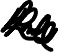 Responsible manager’s signature: Responsible manager’s signature: Print name: Christopher MontesPrint name: Christopher MontesPrint name: Christopher MontesPrint name: Christopher MontesDate:Print name: Rimini PowellPrint name: Rimini PowellDate: 09.11.22EliminateRemove the hazard wherever possible which negates the need for further controlsIf this is not possible then explain whySubstituteReplace the hazard with one less hazardousIf not possible then explain whyPhysical controlsExamples: enclosure, fume cupboard, glove boxLikely to still require admin controls as wellAdmin controlsExamples: training, supervision, signagePersonal protectionExamples: respirators, safety specs, glovesLast resort as it only protects the individualLIKELIHOOD5510152025LIKELIHOOD448121620LIKELIHOOD33691215LIKELIHOOD2246810LIKELIHOOD11234512345IMPACTIMPACTIMPACTIMPACTIMPACTImpactImpactHealth & Safety1Trivial - insignificantVery minor injuries e.g. slight bruising2MinorInjuries or illness e.g. small cut or abrasion which require basic first aid treatment even in self-administered.  3ModerateInjuries or illness e.g. strain or sprain requiring first aid or medical support.  4Major Injuries or illness e.g. broken bone requiring medical support >24 hours and time off work >4 weeks.5Severe – extremely significantFatality or multiple serious injuries or illness requiring hospital admission or significant time off work.  LikelihoodLikelihood1Rare e.g. 1 in 100,000 chance or higher2Unlikely e.g. 1 in 10,000 chance or higher3Possible e.g. 1 in 1,000 chance or higher4Likely e.g. 1 in 100 chance or higher5Very Likely e.g. 1 in 10 chance or higher